「廃用症候群モデル　入退院時連携ルール」参加申し込み用紙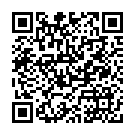 【ご協力のお願い】 ※必ずご確認ください　　・【パスワード、連携ルール用メールアドレスの情報管理について】連携ルールで使用するメールアドレスやファイルを開くためのパスワードを第三者（事業所外）に教えたり、目的以外に使用したりしないでください　　・【廃用症候群モデル　入退院時連携ルール　マニュアルについて】マニュアルを読み、この連携ルールの対象者、運用の流れ、ポイント等を理解した上で参加してください　　・【入退院時連携ルールに関するご連絡などについて】今後、廃用症候群モデル 入退院時連携ルールに関するお知らせなどは、このフォームにご入力いただいたメールアドレス宛に送信いたします返信先/問い合わせ先（事務局）：姫路市在宅医療・介護連携支援センター（姫路市医師会　地域医療連携室）　　担当：村井・石本FAX番号：079-295-3351（送信票は不要です）　電話番号：079-295-3330メールアドレス：med-care@himeji-med.or.jp医療機関名参加医師　氏名※同じ医療機関で複数名参加する場合は代表者名を記入参加医師　氏名※同じ医療機関で複数名参加する場合は代表者名を記入入退院時連携ルール　窓口担当者　氏名※事務局から連携ルールに関する連絡や問い合わせ等の窓口担当者フリガナ（　　　　　　　　　　　　　　　　　　　）フリガナ（　　　　　　　　　　　　　　　　　　　）□同左フリガナ（　　　　　　　　　　　　　　　　　　　）電話番号　電話番号　FAX番号FAX番号メールアドレス　（手書きの場合、大きな字でご記入ください）メールアドレス　（手書きの場合、大きな字でご記入ください）メールアドレス　（手書きの場合、大きな字でご記入ください）メールアドレス　（手書きの場合、大きな字でご記入ください）連携ルールについて、事務局からの訪問説明を希望されますか※「希望する」をご選択いただいた方には、追って事務局よりご連絡させていただきます連携ルールについて、事務局からの訪問説明を希望されますか※「希望する」をご選択いただいた方には、追って事務局よりご連絡させていただきます連携ルールについて、事務局からの訪問説明を希望されますか※「希望する」をご選択いただいた方には、追って事務局よりご連絡させていただきます連携ルールについて、事務局からの訪問説明を希望されますか※「希望する」をご選択いただいた方には、追って事務局よりご連絡させていただきます希望する　　希望しない　　その他（　　　　　　　　　　　　　　　　　　　　　）希望する　　希望しない　　その他（　　　　　　　　　　　　　　　　　　　　　）希望する　　希望しない　　その他（　　　　　　　　　　　　　　　　　　　　　）希望する　　希望しない　　その他（　　　　　　　　　　　　　　　　　　　　　）